Arbeiten mit TabulatorenAufgabe OsloFormatiere die 5 Absätze (Position 156 bis 159 mit Überschrift) mit folgenden Tabulatorabständen. Lege entsprechende Tabulatorpositionen fest und wende sie auf den Text an:Ware: 3cm – linksbündig – ohne FüllzeichenStück: 6cm – linksbündig – Punkte als FüllzeichenPreis: 11cm – rechtsbündig – ohne FüllzeichenSteuer: 13cm – zentriert – ohne FüllzeichenEntferne alle unnötigen Leerzeichen im Text!Text Die Bestellung kann wunschgemäß erfolgen. Es muss mit einer Lieferzeit von 3 Tagen gerechnet werden. Wir bitten um eine kurze Rückbestätigung. Die Lieferung wird folgende Positionen enthalten:Position Ware Stück Preis Anteil156 Erdöl 5 Fässer 200€ 0%157 Gemüse 3 Kisten 75€ 20,5%158 Bretter 1 Palette 480€ 3,6%159 Kartoffel 4 Säcke 66€ 8%Wir danken für den Auftrag und senden die Rechnung an ihre Firmenadresse. Zahlbar innerhalb von 14 Tagen.Lösung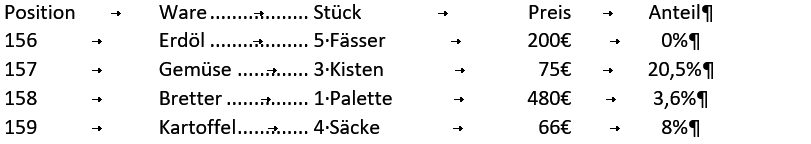 